REGULAMIN GIER TERENOWYCH ŚLADAMI POWSTAŃCÓW
I POWSTAŃ ŚLĄSKICH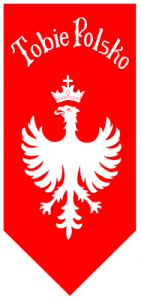 1. Podstawowe informacje o grach terenowych.Gry terenowe śladami powstańców i powstań śląskich są przedsięwzięciem poszerzającym wiedzę z historii wśród dzieci, młodzieży i dorosłych. Wydarzenie edukacyjne składa się z części terenowej, lekcji historii i ogniska. Gry terenowe odbędą się na terenie Parku Krajobrazowego „Góra św. Anny”, Strzelec Opolskich oraz w Muzeum Czynu Powstańczego w Górze św. Anny. Gry terenowe będą realizowane we współpracy z Powiatowym Centrum Kultury w Strzelcach Opolskich i Stowarzyszeniem Kraina św. Anny. Zadania będą realizować pięcioosobowe grupy, które muszą odnaleźć wszystkie punkty przypisane do poleceń i mapy. Uczestnicy otrzymują kartę odpowiedzi na początku gry, którą oddają po wypełnieniu i przechodzą do kolejnego punktu: ogniska. Na zakończenie grupy, które najlepiej rozwiążą zadania otrzymają nagrody rzeczowe. Wszyscy uczestnicy otrzymają pakiety pamiątkowe.  2. Cel imprezy:szeroki udział mieszkańców województwa opolskiego i śląskiego w obchodach 100 rocznicy wybuchu III powstania śląskiego,oddanie czci poległym powstańcom i miejscom pamięci,zwiększenie świadomości uczestników na temat zaangażowania i walki Górnoślązaków o przyłączenie regionu do odradzającego się państwa polskiego,popularyzacja turystyki jako formy rekreacji i aktywnego wypoczynku,promocja walorów turystyczno-krajoznawczych Góry św. Anny i okolic,upowszechnianie wiedzy o szlakach i ścieżkach edukacyjnych,popularyzacja idei ochrony środowiska,promocja dziedzictwa kulturowego regionu.3. Organizatorzy:Muzeum Czynu Powstańczego w Górze św. Anny – oddział Muzeum Śląska OpolskiegoPowiatowe Centrum Kultury w Strzelcach OpolskichStowarzyszenie „Kraina Góry św. Anny”Koordynator projektu: Robert Wencel tel. 6054000264. Trasy gier terenowych:ETAP I: SZLAK CZERWONYStrzelce Opolskie ok. 5 km. (teren miasta szlakiem zabytków)  	Termin: 02.10.2021 r. (sobota)  	Miejsce startu: Ratusz miejski 	Rozpoczęcie gry: od godz. 10:00 	Czas trwania: 2 godz.  	Trasa: ulice, skwery i parki miasta.ETAP II: SZLAK ZIELONYGóra św. Anny Długość ok. 5 km. (teren Kalwarii i Parku Krajobrazowego Góra św. Anny)	Termin: 28.08.2021 r. (sobota)	Miejsce startu: Muzeum Czynu Powstańczego	Rozpoczęcie gry: od godz. 10:00	Czas trwania: 3 godz.	Trasa: drogi leśne przy szlakach turystycznych, miejscach pamięci, kalwarii oraz
	rezerwacie geologicznym.ETAP III: SZLAK NIEBIESKIGóra św. Anny Długość ok. 5 km. (teren Kalwarii i Parku Krajobrazowego Góra św. Anny, rezerwatu geologicznego) 	Termin: 	24.07.2021 r. (sobota) 			23.10.2021 r. (sobota) 	Miejsce startu: Muzeum Czynu Powstańczego 	Rozpoczęcie gry: od godz. 11:00 	Czas trwania: 3 godz.	Trasa: drogi leśne przy szlakach turystycznych, miejscach pamięci, kalwarii oraz
	w rezerwacie geologicznym.4. Warunki ogólneW przedstawionych powyżej grach terenowych udział mogą brać wszystkie osoby pragnące aktywnie spędzić wolny czas, pod warunkiem zobowiązania się do przestrzegania regulaminu gier potwierdzonego na liście obecności.Obowiązują wcześniejsze zapisy. Zgłoszenia należy dokonać do godziny 1000 dnia poprzedzającego wydarzenie.Warunkiem uczestnictwa w grach terenowych jest podporządkowanie się decyzjom organizatorów.Klasyfikacja drużynowa jest liczona wówczas, gdy w grze terenowej weźmie udział co najmniej pięć zespołów.   Uczestnicy gier zobowiązani są do posiadania dokumentu tożsamości oraz niezbędnej wiedzy i umiejętności dotyczących poruszania się po ścieżkach turystycznych.Każdy uczestnik gier powinien posiadać ubranie dostosowane do aury, napoje chłodzące, żywność oraz niewielką ilość pieniędzy.Drużyny otrzymują zestawy, które zawierają dokładne opisy tras i czynności do wykonania podczas trwania gry.Wskazane jest posiadanie telefonu komórkowego.W trakcie gier zabrania się spożywania napojów alkoholowych i używania środków odurzających.Uczestnictwo w grach na ryzyko uczestników.Organizator nie bierze na siebie odpowiedzialności za rzeczy zagubione, szkody osobowe, rzeczowe i majątkowe, które wystąpią przed, w trakcie lub po zakończeniu gier.Nieprzestrzeganie regulaminu gry oraz samowolna zmiana trasy powodują wykluczenie z klasyfikacji ogólnej bez prawa uzyskania pakietu pamiątkowego.Zwycięzcy gier terenowych otrzymają nagrody rzeczowe.Każdy uczestnik otrzymuje pakiet pamiątkowy.Udział w grach jest bezpłatny.Uczestnicy korzystają z bezpłatnego poczęstunku, który zorganizowany będzie
w miejscach prowadzonych gier terenowych (pieczona kiełbasa, pieczywo, kawa, herbata, woda)Opieka pracowników Muzeum.5. Informacje dodatkowe.Organizator nie ponosi żadnej odpowiedzialności za wypadki spowodowane przez uczestników gier terenowych.Gry odbędą się bez względu na warunki atmosferyczne.Organizator zastrzega sobie prawo do interpretacji i zmian niniejszego regulaminu.6. Uwaga!!!Gra terenowa to przede wszystkim doskonała przygoda ucząca współdziałania w grupie, poruszania się w terenie, poprawiająca sprawność fizyczną, budująca więzi i ukazująca predyspozycje uczestników. Gry terenowe, to rodzaj nauki poprzez działanie, ponieważ każda gra łączy w sobie wiele elementów metodyki i wiele technik działań terenowych.